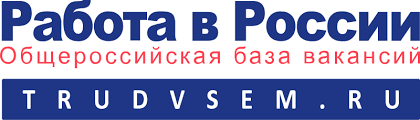 В соответствии со статьей 20 Федерального закона «О социальной защите инвалидов в Российской Федерации» инвалидам предоставляются гарантии трудовой занятости федеральными органами государственной власти, органами государственной власти субъектов Российской Федерации путем проведения следующих специальных мероприятий, способствующих повышению их конкурентоспособности на рынке труда:установления в организациях независимо от организационно-правовых форм и форм собственности квоты для приема на работу инвалидов и минимального количества специальных рабочих мест для инвалидов;резервирования рабочих мест по профессиям, наиболее подходящим для трудоустройства инвалидов;стимулирования создания предприятиями, учреждениями, организациями дополнительных рабочих мест (в том числе специальных) для трудоустройства инвалидов;создания инвалидам условий труда в соответствии с индивидуальными программами реабилитации инвалидов;создания инвалидам условий труда в соответствии с индивидуальными программами реабилитации инвалидов; создания условий для предпринимательской деятельности инвалидов; организации обучения инвалидов новым профессиям.Работодатели в соответствии с установленной квотой для приема на работу инвалидов обязаны: создавать или выделять рабочие места для трудоустройства инвалидов и принимать локальные нормативные акты, содержащие сведения о данных рабочих местах; создавать инвалидам условия труда в соответствии с индивидуальной программой реабилитации инвалида.Портал «Работа в России» содержит информацию о 1165 вакансиях (а это 4129 рабочих мест!) для трудоустройства в городе Братске и Братском районе, в том числе 96 вакансий на 133 квотируемых рабочих места для трудоустройства граждан с ограниченными возможностями здоровья.Наиболее востребованы среди работодателей в Братске и Братском районе специалисты в сферах:производства – 1785 рабочих места;транспорта – 1099 рабочих места;здравоохранения – 414 рабочих места;управление– 176 рабочих мест;образования и науки – 112 рабочих мест;строительства – 95 рабочих места и другие.Основная потребность работодателей в сферах производства и транспорта  состоит в специалистах рабочих профессий, таких как: слесари, водители автомобиля, станочники, машинисты (крана, бульдозера, экскаватора), водители погрузчика, монтажники, плотники, электрогазосварщики, электромонтеры. Предлагаемая заработная плата варьируется от 20000 до 100000 рублей в зависимости от уровня квалификации работника. В сфере здравоохранения сохраняется большая потребность в медицинских сестрах (заработная плата составляет  25000-35000 рублей), фельдшерах (заработная плата 25000-40000 рублей), врачах различных специализаций (заработная плата 40000-110000 рублей).На Портале «Работа в России» размещена информация о наличии 2034 резюме соискателей  города Братска и Братского района по самым различным профессиям (специальностям).Из общего числа резюме, более 55% разместили граждане, имеющие высшее образование, около 21% - среднее профессиональное, 9% - среднее образование и 4,6% - незаконченное высшее. Имеют опыт работы более 5 лет - 821 соискатель. В основном, это экономисты, менеджеры, юристы, бухгалтеры, техники, инженеры, механики, технологи, а также руководители и начальники различных уровней. Около 232 резюме - с опытом работы от 3 до 5 лет, 398 резюме -  граждане с опытом работы от 1 года до 3 лет и почти 583 - не имеющие опыта работы или менее 1 года. Почти половина соискателей (48%) указали свою готовность к возможным командировкам, а 85% соискателей готовы к переобучению.Обращаем Ваше внимание, что Вы можете получить более подробную информацию о вакансиях, размещаемых на информационном портале «Работа в России», а также консультацию по поиску подходящей работы с использованием данного Интернет-ресурса,  при обращении в Центр занятости населения города Братска по месту жительства.Мы ждем Вас по адресам:г. Братск, Центральный район,  ул. Баркова, 43,  каб. № 1 (информационный зал),Падунский район, ул. Гидростроителей, 53, каб. № 413 (4 этаж), г. Вихоревка, ул. Пионерская, 17а.